COVID19 Declaration FormPrivate InspectionsWe are committed to protecting the health and safety of everyone who attends our property inspections. Please answer these questions truthfully.If you have answered Yes to any of the questions above, please call us to reschedule your appointment for a later date. Your personal information will remain confidential.Declaration:I/We (full name)  	_____________________Of (home address)  	_____________________ Contactable on (contact #)  	_____________________ Email address _____________ 	I declare that I have answered the above questions truthfully and to the best of my knowledgeSignature  	Date  	    (Insert your logo here)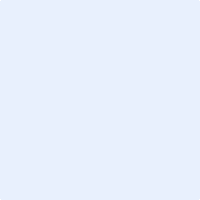 Have you or anyone in your household been in contact with someone with suspected coronavirus (COVID19) in the last 14 days?Yes / NoHave you or anyone in your household visited a Tier 1 or Tier 2 site in the last 14 days?Yes / NoDo you or anyone in your household have any of the following symptoms: fever, chills, cough, sore throat, shortness of breath runny nose, loss of smell or loss of taste or have you experienced one or several of these in the past 14 days?Yes / NoAre you or anyone in your household currently required to self-isolate for any reason?Yes / No